Navn: 119:  Yordanos HaileDreng/pige: F  (søster til Arsema/ 118)Alder: 11Årstal ankomst til børnehjemmet ? 2014Fra hvilken by/område/familiebaggrund? Eritrea. Begge forældre er døde.Hvilken klasse går du i? 5.Hvilke fag kan du bedst lide? TigrigneHvad er din yndlingsbeskæftigelse? fodbold Hvilken uddannelse kunne du tænke dig? lægeHvilken skole går du i og hvor langt har du til skole?  Lekatit 23, 500 meter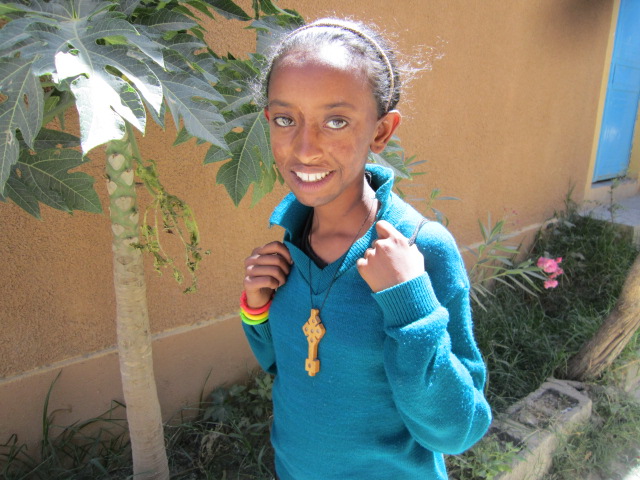 